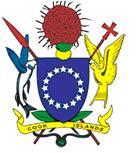 MINISTRY OF FINANCE AND ECONOMIC MANAGEMENTGOVERNMENT OF THE As per section 3.1.8 (d) of the policy upon submission of the Quote Report to the tender committee, the following supporting documentation must be submitted to the tender committee:All agencies must comply with section 3 Quotations of the Purchase and Sale of Goods and Services Policy. Please refer to page 15 and 16 of the policy for further details in regards to the Quotation Process Requirements.Reference No#:[Reference Number]Project Title:[Name of Project Title]List of DocumentsYes/NoCover letter outlining quote with reference to Cabinet minute endorsing purchase of good/service, if required;Quote ReportCopy of Advertisements to confirm compliance with section 3.1.8 (a) Conflict of Interest Forms to confirm compliance with section 3.1.8 (b)Original copy of Quotes receivedAny additional information as deemed relevant by the Agency